ZENTANGLE ASSIGNMENTEach student will create their own negative space image, surrounded by Zentangle on an 8.5x11 sheet of paper using a fine point black marker.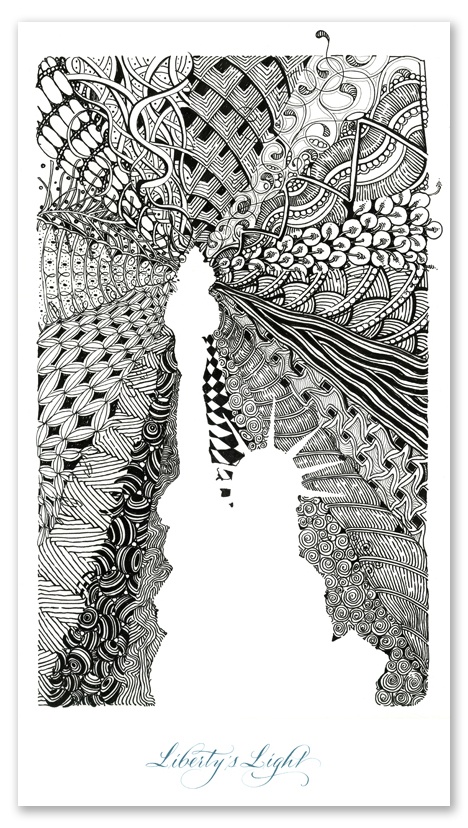 Step 1: Choose an inspirational word from the list provided – your entire artwork will be based on this concept: your central image, the quality of your lines, the patterns you create…Step 2: Brainstorm 3 possible disigns in your sketchbook (or on a blank piece of paper) with thumbnail sketches.  Each idea must have a different central image, a different template for arranging your varrying zentangles, and different qualities of line.Step 3: Conference with me! Then, Choose one of the designs from your sketchbook to create as your good copy, in full size.Step 4: Plan out several small scale thumnails (at least 10) of zendoodle patterns you will use in your final drawing.  The lines you use and the patterns you create should create a tone/mood that suits your central image. *some may be found doodles, others will be your own designs.Step 5: Trace and cut out a silhouette of your central image.  Carefully tape it to your 8.5x11 white piece of paper.  Step 6: Zendoodle around/across your cut-out, filling the white space on your sheet.Step 7: Remove your cut-out to see your final work.Inspirational words: hope, fear, love, pain, memory, aspirations, power, weaknessCriteria:	Level R = none-insufficient	   Level 1 = limited	  Level 2 = somewhat         Level 3 = considerably	Level 4 = thoroughly				   (50 - 59%)	  (60 - 69%)	        (70 - 79%)	                	(80 - 100%)Rubric Questions (must be written or typed on a separate page): What did you find most challenging about this assignment and why?What did you like about this assignment and why?In what ways did you represent your inspirational word through your central image, your overall layout and your use of line/patternAVI 2OX  	Negative Space Zentangle Assignment Rubric       Name: Knowledge and Understanding (Understanding of concepts, elements, principles, meaning and significance)• Student has demonstrated an understanding of shape and used it in a variety of ways • Student has demonstrated an understanding of line and used it in a variety of ways • Student has demonstrated an understanding of pattern and used it in a variety of ways• Student has demonstrated an understanding of positive/negative spaceR     1	 2     3	  4 R     1	 2     3	  4R     1	 2     3	  4R     1	 2     3	  4overall mark for category:         /40Thinking and Inquiry  (Planning & Process; Creative thinking skills & processes, critical analysis)Planning & Process• evidence of thorough brain–storming, research notes, preliminary planning, reference material; documented (in sketchbook/binder/folder) (3 rough ideas)• Student has conference with me, on time, and taken suggestions into considerationR     1	 2     3	  4 R     1	 2     3	  4overall mark for category:              /20Communication (The conveying of meaning through various forms; communication of intended message expression/organization of ideas)The completed rubric answers: • The rubric questions have been thoroughly answered and were properly submitted with your completed assignment.  • The rubric answers demonstrate attention to details and thoughtful, insightful answers. The visual communication of the intended message:• A cohesive theme/tone is created through the image chosen, the composition and the quality of line used• Visual depiction of inspirational “word” is unique and interestingR     1	 2     3	  4	 R     1	 2     3	  4R     1	 2     3	  4R     1	 2     3	  4overall mark for category: (10)(10)(20)(10)                    /50Application (The use and knowledge to make connections within and between various contexts; final product, composition, creativity) Foundations: Responsible Practices.• Throughout the creation of this piece you demonstrated responsible studio practice by: Maintaining a clean, respectful workspace; Consistent, proper, safe materials usage; Not wasting/losing materials/tools/equipment; Responsible, ethical, digital citizenship.Application: • Professional presentation of the final product (clean, unwrinkled paper)• Precision of penmanship used in creating lines and patterns (+ clean edge around negative image)• At least 3 of the zentangles used are original and creatively interestingR     1	 2     3	  4R     1	 2     3	  4R     1	 2     3	  4 R     1	 2     3	  4 overall mark for category:    (10)  ( 10)  ( 20)  (10)             /50   /150